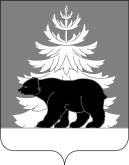 РОССИЙСКАЯ ФЕДЕРАЦИЯИРКУТСКАЯ ОБЛАСТЬАдминистрацияЗиминского районного муниципального образованияП О С Т А Н О В Л Е Н И Е                            От 27.02.2023	               г. Зима                             № 69О внесении изменений в муниципальную программу Зиминского районного муниципального образования «Развитие инженерной инфраструктуры и дорожного хозяйства на территории Зиминского района»В соответствии со статьей 179 Бюджетного кодекса Российской Федерации, решением Думы Зиминского муниципального района от 25.01.2023 г. № 256  «О внесении изменений и дополнений в решение Думы Зиминского муниципального района от 21 декабря 2022 года  № 244 «О бюджете Зиминского районного муниципального образования на 2023 год и на плановый период 2024 и 2025 годов», Положением о порядке принятия решений о разработке, формирования, утверждения, реализации и оценки эффективности муниципальных программ Зиминского районного муниципального образования, утвержденным постановлением администрации Зиминского районного муниципального образования от 03.11.2020 № 921, руководствуясь статьями 22, 46 Устава Зиминского районного муниципального образования, администрация Зиминского районного муниципального образованияПОСТАНОВЛЯЕТ:Внести в муниципальную программу Зиминского районного муниципального образования «Развитие инженерной инфраструктуры и дорожного хозяйства на территории Зиминского района» (далее - Программа), утвержденную постановлением администрации Зиминского районного муниципального образования от 09.11.2020 № 933, следующие изменения:1.1. в строке «Участники муниципальной программы» раздела 1 «Паспорт муниципальной программы Зиминского районного муниципального образования «Развитие инженерной инфраструктуры и дорожного хозяйства на территории Зиминского района» (далее - муниципальная программа)» добавить слова «Финансовое управление Зиминского районного муниципального образования», «Комитет по образованию администрации Зиминского района»;1.2. строку «Объемы и источники финансирования муниципальной программы» раздела 1 «Паспорт муниципальной программы» изложить в следующей редакции:в разделе 7 «Сроки реализации и ресурсное обеспечение муниципальной программы» таблицу изложить в новой редакции:раздел 8 «Перечень мероприятий муниципальной программы» изложить в новой редакции (Приложение);в подразделе 12.1 подпрограммы «Модернизация объектов коммунальной инфраструктуры Зиминского района» раздела 12 «Подпрограммы муниципальной программы»:строку «Объемы и источники финансирования подпрограммы» паспорта подпрограммы изложить в новой редакции: в разделе 5 «Сроки реализации и ресурсное обеспечение подпрограммы» таблицу изложить в новой редакции: в подразделе 12.2 подпрограммы «Энергосбережение и повышение энергетической эффективности в Зиминском районе» раздела 12 «Подпрограммы муниципальной программы»:строку «Объемы и источники финансирования подпрограммы» паспорта подпрограммы изложить в новой редакции: в разделе 5 «Сроки реализации и ресурсное обеспечение подпрограммы» таблицу изложить в новой редакции: 1.7. в подразделе 12.3 подпрограмма «Развитие автомобильных дорог Зиминского района» раздела 12 «Подпрограммы муниципальной программы»:1.7.1.  строку «Объемы и источники финансирования подпрограммы» паспорта подпрограммы изложить в новой редакции:1.7.2.  в разделе 5 «Сроки реализации и ресурсное обеспечение подпрограммы» таблицу изложить в новой редакции:Настоящее постановление опубликовать в информационно-аналитическом, общественно-политическом еженедельнике «Вестник района» и разместить на официальном сайте администрации Зиминского районного муниципального образования www.rzima.ru в информационно-телекоммуникационной сети «Интернет».Настоящее постановление вступает в силу после дня его официального опубликования.Контроль исполнения настоящего постановления возложить на заместителя мэра по управлению муниципальным хозяйством Ширяева А.А.Мэр Зиминского районного муниципального образования                                Н.В. Никитина         Приложение к постановлению администрации Зиминского районного муниципального образования от ___________ № ___8. Перечень мероприятий муниципальной программыСроки реализацииВсего по программе тыс. руб.2021год2022год2023год2024год2025год2026годОбщий объем финансирования, тыс. руб.В т.ч.68669,26214182,22918687,06313893,4707266,2707630,2307010,000Областной бюджет0,0000,0000,0000,0000,0000,0000,000Местный бюджет68669,26214182,22918687,06313893,4707266,2707630,2307010,000Внебюджетные источники0,0000,0000,0000,0000,0000,0000,000Сроки реализацииВсего по программе тыс. руб.2021год2022год2023год2024год2025год2026годОбщий объем финансирования, тыс. руб.В т.ч.68669,26214182,22918687,06313893,4707266,2707630,2307010,000Областной бюджет0,0000,0000,0000,0000,0000,0000,000местный бюджет68669,26214182,22918687,06313893,4707266,2707630,2307010,000внебюджетныеисточники0,0000,0000,0000,0000,0000,0000,000СрокиреализацииВсего тыс. руб.2021год2022год2023год2024год2025год2026годОбщий объем финансирования, в т.ч.3999,67571,8882127,782450,000300,000300,000250,000областной бюджет0,0000,0000,0000,0000,0000,0000,000местный бюджет3999,67571,8882127,782450,000300,000300,000250,000внебюджетныеисточники0,0000,0000,0000,0000,0000,0000,000СрокиреализацииВсего тыс. руб.2021год2022год2023год2024год2025год2026годОбщий объем финансирования, в т.ч.3999,67571,8882127,782450,000300,000300,000250,000областной бюджет0,0000,0000,0000,0000,0000,0000,000местный бюджет3999,67571,8882127,782450,000300,000300,000250,000внебюджетныеисточники0,0000,0000,0000,0000,0000,0000,000СрокиреализацииВсего тыс. руб.2021год2022год2023год2024год2025год2026годОбщий объем финансирования, в т.ч.3120,000460,000460,000820,000460,000460,000460,000областной бюджет0,0000,0000,0000,0000,0000,0000,000местный бюджет3120,000460,000460,000820,000460,000460,000460,000внебюджетныеисточники0,0000,0000,0000,0000,0000,0000,000СрокиреализацииВсего тыс. руб.2021год2022год2023год2024год2025год2026годОбщий объем финансирования, в т.ч.3120,000460,000460,000820,000460,000460,000460,000областной бюджет3120,000460,000460,000820,000460,000460,000460,000местный бюджет3120,000460,000460,000820,000460,000460,000460,000внебюджетныеисточники3120,000460,000460,000820,000460,000460,000460,000Сроки реализацииВсеготыс. руб.2021год2022год2023год2024год2025год2026годОбщий объем финансирования, в т.ч.61549,59213150,34116099,28112623,4706506,2706870,2306300,000областной бюджет 0,0000,0000,0000,0000,0000,0000,000местный бюджет 61549,59213150,34116099,28112623,4706506,2706870,2306300,000внебюджетные источники  0,0000,0000,0000,0000,0000,0000,000Сроки реализацииВсеготыс. руб.2021год2022год2023год2024год2025год2026годОбщий объем финансирования, в т.ч.61549,59213150,34116099,28112623,4706506,2706870,2306300,000областной бюджет 0,0000,0000,0000,0000,0000,0000,000местный бюджет 61549,59213150,34116099,28112623,4706506,2706870,2306300,000внебюджетные источники  0,0000,0000,0000,0000,0000,0000,000№ п/пНаименования программы, подпрограммы, мероприятияРезультатОтветственный исполнительСроки выполненияОбщий объем финансирования тыс. руб.в т.ч. планируемое из:в т.ч. планируемое из:в т.ч. планируемое из:№ п/пНаименования программы, подпрограммы, мероприятияРезультатОтветственный исполнительСроки выполненияОбщий объем финансирования тыс. руб.местный бюджетобластной бюджетВнебюджет, источники1Муниципальная программа: «Развитие инженерной инфраструктуры и дорожного хозяйства на территории Зиминского района» на 2021- 2026 годыПовышение качества предоставляемых жилищно- коммунальных услуг, повышение энергетической эффективности, обеспечение бесперебойного и безопасного функционирования дорожного хозяйства на территории Зиминского района.отдел ЖКХ и экологииВсего68 669,26268 669,2620,0000,0001Муниципальная программа: «Развитие инженерной инфраструктуры и дорожного хозяйства на территории Зиминского района» на 2021- 2026 годыПовышение качества предоставляемых жилищно- коммунальных услуг, повышение энергетической эффективности, обеспечение бесперебойного и безопасного функционирования дорожного хозяйства на территории Зиминского района.отдел ЖКХ и экологии202114 182, 22914 182, 2290,0000,0001Муниципальная программа: «Развитие инженерной инфраструктуры и дорожного хозяйства на территории Зиминского района» на 2021- 2026 годыПовышение качества предоставляемых жилищно- коммунальных услуг, повышение энергетической эффективности, обеспечение бесперебойного и безопасного функционирования дорожного хозяйства на территории Зиминского района.отдел ЖКХ и экологии202218 687,06318 687,0630,0000,0001Муниципальная программа: «Развитие инженерной инфраструктуры и дорожного хозяйства на территории Зиминского района» на 2021- 2026 годыПовышение качества предоставляемых жилищно- коммунальных услуг, повышение энергетической эффективности, обеспечение бесперебойного и безопасного функционирования дорожного хозяйства на территории Зиминского района.отдел ЖКХ и экологии202313 893,47013 893,4700,0000,0001Муниципальная программа: «Развитие инженерной инфраструктуры и дорожного хозяйства на территории Зиминского района» на 2021- 2026 годыПовышение качества предоставляемых жилищно- коммунальных услуг, повышение энергетической эффективности, обеспечение бесперебойного и безопасного функционирования дорожного хозяйства на территории Зиминского района.отдел ЖКХ и экологии20247 266,2707 266,2700,0000,0001Муниципальная программа: «Развитие инженерной инфраструктуры и дорожного хозяйства на территории Зиминского района» на 2021- 2026 годыПовышение качества предоставляемых жилищно- коммунальных услуг, повышение энергетической эффективности, обеспечение бесперебойного и безопасного функционирования дорожного хозяйства на территории Зиминского района.отдел ЖКХ и экологии20257 630,2307 630,2300,0000,0001Муниципальная программа: «Развитие инженерной инфраструктуры и дорожного хозяйства на территории Зиминского района» на 2021- 2026 годыПовышение качества предоставляемых жилищно- коммунальных услуг, повышение энергетической эффективности, обеспечение бесперебойного и безопасного функционирования дорожного хозяйства на территории Зиминского района.отдел ЖКХ и экологии20267 010,0007 010,0000,0000,0001.1Подпрограмма: «Модернизация объектов коммунальной инфраструктуры Зиминского района» на 2021 — 2026 годыПовышение надежности функционирования систем коммунальной инфраструктуры , снижение затрат на текущий ремонт, обеспечение комфортных условий проживания граждан на территории Зиминского района.отдел ЖКХ и экологииВсего3 999,673 999,670,0000,0001.1Подпрограмма: «Модернизация объектов коммунальной инфраструктуры Зиминского района» на 2021 — 2026 годыПовышение надежности функционирования систем коммунальной инфраструктуры , снижение затрат на текущий ремонт, обеспечение комфортных условий проживания граждан на территории Зиминского района.отдел ЖКХ и экологии2021571,888571,8880,0000,0001.1Подпрограмма: «Модернизация объектов коммунальной инфраструктуры Зиминского района» на 2021 — 2026 годыПовышение надежности функционирования систем коммунальной инфраструктуры , снижение затрат на текущий ремонт, обеспечение комфортных условий проживания граждан на территории Зиминского района.отдел ЖКХ и экологии20222 127,7822 127,7820,0000,0001.1Подпрограмма: «Модернизация объектов коммунальной инфраструктуры Зиминского района» на 2021 — 2026 годыПовышение надежности функционирования систем коммунальной инфраструктуры , снижение затрат на текущий ремонт, обеспечение комфортных условий проживания граждан на территории Зиминского района.отдел ЖКХ и экологии2023450,000450,0000,0000,0001.1Подпрограмма: «Модернизация объектов коммунальной инфраструктуры Зиминского района» на 2021 — 2026 годыПовышение надежности функционирования систем коммунальной инфраструктуры , снижение затрат на текущий ремонт, обеспечение комфортных условий проживания граждан на территории Зиминского района.отдел ЖКХ и экологии2024300,000300,0000,0000,0001.1Подпрограмма: «Модернизация объектов коммунальной инфраструктуры Зиминского района» на 2021 — 2026 годыПовышение надежности функционирования систем коммунальной инфраструктуры , снижение затрат на текущий ремонт, обеспечение комфортных условий проживания граждан на территории Зиминского района.отдел ЖКХ и экологии2025300,000300,0000,0000,0001.1Подпрограмма: «Модернизация объектов коммунальной инфраструктуры Зиминского района» на 2021 — 2026 годыПовышение надежности функционирования систем коммунальной инфраструктуры , снижение затрат на текущий ремонт, обеспечение комфортных условий проживания граждан на территории Зиминского района.отдел ЖКХ и экологии2026250,000250,0000,0000,0001.Модернизация объектов коммунальной инфраструктурыМодернизация объектов коммунальной инфраструктурыМодернизация объектов коммунальной инфраструктурыМодернизация объектов коммунальной инфраструктурыМодернизация объектов коммунальной инфраструктурыМодернизация объектов коммунальной инфраструктурыМодернизация объектов коммунальной инфраструктурыМодернизация объектов коммунальной инфраструктурыМодернизация объектов коммунальной инфраструктурыМодернизация объектов коммунальной инфраструктурыПовышение надежности функционирования систем коммунальной инфраструктуры, снижение затрат на текущий ' ремонт, обеспечение комфортных условий проживания граждан на территории Зиминского района. Вхождение в государственные и областные программыотдел ЖКХ и экологии2021261,656261,6560,0000,000Модернизация объектов коммунальной инфраструктурыМодернизация объектов коммунальной инфраструктурыПовышение надежности функционирования систем коммунальной инфраструктуры, снижение затрат на текущий ' ремонт, обеспечение комфортных условий проживания граждан на территории Зиминского района. Вхождение в государственные и областные программыотдел ЖКХ и экологии20220,0000,0000,0000,000Модернизация объектов коммунальной инфраструктурыМодернизация объектов коммунальной инфраструктурыПовышение надежности функционирования систем коммунальной инфраструктуры, снижение затрат на текущий ' ремонт, обеспечение комфортных условий проживания граждан на территории Зиминского района. Вхождение в государственные и областные программыотдел ЖКХ и экологии2023150,000150,0000,0000,000Модернизация объектов коммунальной инфраструктурыМодернизация объектов коммунальной инфраструктурыПовышение надежности функционирования систем коммунальной инфраструктуры, снижение затрат на текущий ' ремонт, обеспечение комфортных условий проживания граждан на территории Зиминского района. Вхождение в государственные и областные программыотдел ЖКХ и экологии2024150,000150,0000,0000,000Модернизация объектов коммунальной инфраструктурыМодернизация объектов коммунальной инфраструктурыПовышение надежности функционирования систем коммунальной инфраструктуры, снижение затрат на текущий ' ремонт, обеспечение комфортных условий проживания граждан на территории Зиминского района. Вхождение в государственные и областные программыотдел ЖКХ и экологии2025150,000150,0000,0000,000Модернизация объектов коммунальной инфраструктурыМодернизация объектов коммунальной инфраструктурыПовышение надежности функционирования систем коммунальной инфраструктуры, снижение затрат на текущий ' ремонт, обеспечение комфортных условий проживания граждан на территории Зиминского района. Вхождение в государственные и областные программыотдел ЖКХ и экологии2026150,000150,0000,0000,0002.Подготовка объектов коммунальной инфраструктуры к отопительному периодуПодготовка объектов коммунальной инфраструктуры к отопительному периодуПодготовка объектов коммунальной инфраструктуры к отопительному периодуПодготовка объектов коммунальной инфраструктуры к отопительному периодуПодготовка объектов коммунальной инфраструктуры к отопительному периодуПодготовка объектов коммунальной инфраструктуры к отопительному периодуПодготовка объектов коммунальной инфраструктуры к отопительному периодуПодготовка объектов коммунальной инфраструктуры к отопительному периодуПодготовка объектов коммунальной инфраструктуры к отопительному периодуПодготовка объектов коммунальной инфраструктуры к отопительному периодуПовышение надежности функционирования систем коммунальной инфраструктурыотдел ЖКХ и экологии2021310,232310,2320,0000,000Подготовка объектов коммунальной инфраструктуры к отопительному периодуПодготовка объектов коммунальной инфраструктуры к отопительному периодуПовышение надежности функционирования систем коммунальной инфраструктурыотдел ЖКХ и экологии20222 127,7822 127,7820,0000,000Подготовка объектов коммунальной инфраструктуры к отопительному периодуПодготовка объектов коммунальной инфраструктуры к отопительному периодуПовышение надежности функционирования систем коммунальной инфраструктурыотдел ЖКХ и экологии2023300,000300,0000,0000,000Подготовка объектов коммунальной инфраструктуры к отопительному периодуПодготовка объектов коммунальной инфраструктуры к отопительному периодуПовышение надежности функционирования систем коммунальной инфраструктурыотдел ЖКХ и экологии2024150,000150,0000,0000,000Подготовка объектов коммунальной инфраструктуры к отопительному периодуПодготовка объектов коммунальной инфраструктуры к отопительному периодуПовышение надежности функционирования систем коммунальной инфраструктурыотдел ЖКХ и экологии2025150,000150,0000,0000,000Подготовка объектов коммунальной инфраструктуры к отопительному периодуПодготовка объектов коммунальной инфраструктуры к отопительному периодуПовышение надежности функционирования систем коммунальной инфраструктурыотдел ЖКХ и экологии2026100,000100,0000,0000,0001.2Подпрограмма: «Энергосбережение и повышение энергетической эффективности в Зиминском районе» на 2021 -2026 годыРационального использования топливно-энергетических ресурсов, повышения энергетической эффективностиотдел ЖКХ и экологииВсего3 120,0003 120,0000,0000,0001.2Подпрограмма: «Энергосбережение и повышение энергетической эффективности в Зиминском районе» на 2021 -2026 годыРационального использования топливно-энергетических ресурсов, повышения энергетической эффективностиотдел ЖКХ и экологии2021460,000460,0000,0000,0001.2Подпрограмма: «Энергосбережение и повышение энергетической эффективности в Зиминском районе» на 2021 -2026 годыРационального использования топливно-энергетических ресурсов, повышения энергетической эффективностиотдел ЖКХ и экологии2022460,000460,0000,0000,0001.2Подпрограмма: «Энергосбережение и повышение энергетической эффективности в Зиминском районе» на 2021 -2026 годыРационального использования топливно-энергетических ресурсов, повышения энергетической эффективностиотдел ЖКХ и экологии2023820,000820,0000,0000,0001.2Подпрограмма: «Энергосбережение и повышение энергетической эффективности в Зиминском районе» на 2021 -2026 годыРационального использования топливно-энергетических ресурсов, повышения энергетической эффективностиотдел ЖКХ и экологии2024460,000460,0000,0000,0001.2Подпрограмма: «Энергосбережение и повышение энергетической эффективности в Зиминском районе» на 2021 -2026 годыРационального использования топливно-энергетических ресурсов, повышения энергетической эффективностиотдел ЖКХ и экологии2025460,000460,0000,0000,0001.2Подпрограмма: «Энергосбережение и повышение энергетической эффективности в Зиминском районе» на 2021 -2026 годыРационального использования топливно-энергетических ресурсов, повышения энергетической эффективностиотдел ЖКХ и экологии2026460,000460,0000,0000,0001.Технические и организационные мероприятия по снижению использования энергоресурсовТехнические и организационные мероприятия по снижению использования энергоресурсовТехнические и организационные мероприятия по снижению использования энергоресурсовТехнические и организационные мероприятия по снижению использования энергоресурсовТехнические и организационные мероприятия по снижению использования энергоресурсовТехнические и организационные мероприятия по снижению использования энергоресурсовТехнические и организационные мероприятия по снижению использования энергоресурсовТехнические и организационные мероприятия по снижению использования энергоресурсов1.1Замена светильников в муниципальных учрежденияхна энергоэффективныеУменьшение объема потребления ТЭРотдел ЖКХ иЭКОЛОГИИ2021100,000100,0000,0000,0001.1Замена светильников в муниципальных учрежденияхна энергоэффективныеУменьшение объема потребления ТЭРотдел ЖКХ иЭКОЛОГИИ2022100,000100,0000,0000,0001.1Замена светильников в муниципальных учрежденияхна энергоэффективныеУменьшение объема потребления ТЭРотдел ЖКХ иЭКОЛОГИИ2023100,000100,0000,0000,0001.1Замена светильников в муниципальных учрежденияхна энергоэффективныеУменьшение объема потребления ТЭРотдел ЖКХ иЭКОЛОГИИ2024100,000100,0000,0000,0001.1Замена светильников в муниципальных учрежденияхна энергоэффективныеУменьшение объема потребления ТЭРотдел ЖКХ иЭКОЛОГИИ2025100,000100,0000,0000,0001.1Замена светильников в муниципальных учрежденияхна энергоэффективныеУменьшение объема потребления ТЭРотдел ЖКХ иЭКОЛОГИИ2026100,000100,0000,0000,0001.2Замена деревянных окон на ПВХ в муниципальных учрежденияхУменьшение объема потребления ТЭРотдел ЖКХ иЭКОЛОГИИ2021300,000300,0000,0000,0001.2Замена деревянных окон на ПВХ в муниципальных учрежденияхУменьшение объема потребления ТЭРотдел ЖКХ иЭКОЛОГИИ2022300,000300,0000,0000,0001.2Замена деревянных окон на ПВХ в муниципальных учрежденияхУменьшение объема потребления ТЭРотдел ЖКХ иЭКОЛОГИИ2023360,000360,0000,0000,0001.2Замена деревянных окон на ПВХ в муниципальных учрежденияхУменьшение объема потребления ТЭРотдел ЖКХ иЭКОЛОГИИ2024300,000300,0000,0000,0001.2Замена деревянных окон на ПВХ в муниципальных учрежденияхУменьшение объема потребления ТЭРотдел ЖКХ иЭКОЛОГИИ2025300,000300,0000,0000,0001.2Замена деревянных окон на ПВХ в муниципальных учрежденияхУменьшение объема потребления ТЭРотдел ЖКХ иЭКОЛОГИИ2026300,000300,0000,0000,0001.3Внедрение энергосберегающих технических средств и технологий в соответствии с рекомендациями, указанными в энергетических паспортахУменьшение объема потребления ТЭРотдел ЖКХ иЭКОЛОГИИ202160,00060,0000,0000,0001.3Внедрение энергосберегающих технических средств и технологий в соответствии с рекомендациями, указанными в энергетических паспортахУменьшение объема потребления ТЭРотдел ЖКХ иЭКОЛОГИИ202260,00060,0000,0000,0001.3Внедрение энергосберегающих технических средств и технологий в соответствии с рекомендациями, указанными в энергетических паспортахУменьшение объема потребления ТЭРотдел ЖКХ иЭКОЛОГИИ2023360,000360,0000,0000,0001.3Внедрение энергосберегающих технических средств и технологий в соответствии с рекомендациями, указанными в энергетических паспортахУменьшение объема потребления ТЭРотдел ЖКХ иЭКОЛОГИИ202460,00060,0000,0000,0001.3Внедрение энергосберегающих технических средств и технологий в соответствии с рекомендациями, указанными в энергетических паспортахУменьшение объема потребления ТЭРотдел ЖКХ иЭКОЛОГИИ202560,00060,0000,0000,0001.3Внедрение энергосберегающих технических средств и технологий в соответствии с рекомендациями, указанными в энергетических паспортахУменьшение объема потребления ТЭРотдел ЖКХ иЭКОЛОГИИ202660,00060,0000,0000,0001.3Подпрограмма: «Развитие автомобильных дорог Зиминского района» на 2021- 2026 годыСохранение и развитие автомобильных дорог общего пользования местного значения вне границ населенных пунктов в границах Зиминского районаотдел ЖКХ и экологииВсего53 187,32253 187,3220,0000,0001.3Подпрограмма: «Развитие автомобильных дорог Зиминского района» на 2021- 2026 годыСохранение и развитие автомобильных дорог общего пользования местного значения вне границ населенных пунктов в границах Зиминского районаотдел ЖКХ и экологии202113 150,341   13 150,3410,0000,0001.3Подпрограмма: «Развитие автомобильных дорог Зиминского района» на 2021- 2026 годыСохранение и развитие автомобильных дорог общего пользования местного значения вне границ населенных пунктов в границах Зиминского районаотдел ЖКХ и экологии202216 099,281   16 099,2810,0000,0001.3Подпрограмма: «Развитие автомобильных дорог Зиминского района» на 2021- 2026 годыСохранение и развитие автомобильных дорог общего пользования местного значения вне границ населенных пунктов в границах Зиминского районаотдел ЖКХ и экологии202312 623,470   12 623,4700,0000,0001.3Подпрограмма: «Развитие автомобильных дорог Зиминского района» на 2021- 2026 годыСохранение и развитие автомобильных дорог общего пользования местного значения вне границ населенных пунктов в границах Зиминского районаотдел ЖКХ и экологии20246 506,270   6 506,2700,0000,0001.3Подпрограмма: «Развитие автомобильных дорог Зиминского района» на 2021- 2026 годыСохранение и развитие автомобильных дорог общего пользования местного значения вне границ населенных пунктов в границах Зиминского районаотдел ЖКХ и экологии20256 870,230   6 870,2300,0000,0001.3Подпрограмма: «Развитие автомобильных дорог Зиминского района» на 2021- 2026 годыСохранение и развитие автомобильных дорог общего пользования местного значения вне границ населенных пунктов в границах Зиминского районаотдел ЖКХ и экологии20266 300,000   6 300,0000,0000,0001.Обеспечение сохранности автомобильных дорог и безопасности дорожного движения, путем выполнения эксплуатационных и ремонтных мероприятийОбеспечение сохранности автомобильных дорог и безопасности дорожного движения, путем выполнения эксплуатационных и ремонтных мероприятийОбеспечение сохранности автомобильных дорог и безопасности дорожного движения, путем выполнения эксплуатационных и ремонтных мероприятийОбеспечение сохранности автомобильных дорог и безопасности дорожного движения, путем выполнения эксплуатационных и ремонтных мероприятийОбеспечение сохранности автомобильных дорог и безопасности дорожного движения, путем выполнения эксплуатационных и ремонтных мероприятийОбеспечение сохранности автомобильных дорог и безопасности дорожного движения, путем выполнения эксплуатационных и ремонтных мероприятийОбеспечение сохранности автомобильных дорог и безопасности дорожного движения, путем выполнения эксплуатационных и ремонтных мероприятийОбеспечение сохранности автомобильных дорог и безопасности дорожного движения, путем выполнения эксплуатационных и ремонтных мероприятий1.1Содержание автомобильных дорогОбеспечение сохранности автомобильных дороготдел ЖКХ и ЭКОЛОГИИ20213 200,0003 200,0000,0000,0001.1Содержание автомобильных дорогОбеспечение сохранности автомобильных дороготдел ЖКХ и ЭКОЛОГИИ20223 200,0003 200,0000,0000,0001.1Содержание автомобильных дорогОбеспечение сохранности автомобильных дороготдел ЖКХ и ЭКОЛОГИИ20233 200,0003 200,0000,0000,0001.1Содержание автомобильных дорогОбеспечение сохранности автомобильных дороготдел ЖКХ и ЭКОЛОГИИ20243 200,0003 200,0000,0000,0001.1Содержание автомобильных дорогОбеспечение сохранности автомобильных дороготдел ЖКХ и ЭКОЛОГИИ20253 200,0003 200,0000,0000,0001.1Содержание автомобильных дорогОбеспечение сохранности автомобильных дороготдел ЖКХ и ЭКОЛОГИИ20263 200,0003 200,0000,0000,0001.2Текущий ремонт автомобильных дорогОбеспечение сохранности автомобильных дороготдел ЖКХ иЭКОЛОГИИ2021  8 950,3418 950,3410,0000,0001.2Текущий ремонт автомобильных дорогОбеспечение сохранности автомобильных дороготдел ЖКХ иЭКОЛОГИИ202211 899,28111 899,2810,0000,0001.2Текущий ремонт автомобильных дорогОбеспечение сохранности автомобильных дороготдел ЖКХ иЭКОЛОГИИ20239 323,4709 323,4700,0000,0001.2Текущий ремонт автомобильных дорогОбеспечение сохранности автомобильных дороготдел ЖКХ иЭКОЛОГИИ20243 206,2703 206,2700,0000,0001.2Текущий ремонт автомобильных дорогОбеспечение сохранности автомобильных дороготдел ЖКХ иЭКОЛОГИИ20253 570,2303 570,2300,0000,0001.2Текущий ремонт автомобильных дорогОбеспечение сохранности автомобильных дороготдел ЖКХ иЭКОЛОГИИ20263000,0003000,0000,0000,0001.3Обустройство автомобильных дорог элементами в области обеспечения безопасности дорожного движения (устройство светофорных объектов, барьерного ограждения, установка дорожных знаков, камер фотовидеофиксации нарушений правил ПДД, устройство искусственного электроосвещения и т.д.)Снижение аварийных ситуаций на автомобильных дорогахотдел ЖКХ иэкологии20211000,0001000,0000,0000,0001.3Обустройство автомобильных дорог элементами в области обеспечения безопасности дорожного движения (устройство светофорных объектов, барьерного ограждения, установка дорожных знаков, камер фотовидеофиксации нарушений правил ПДД, устройство искусственного электроосвещения и т.д.)Снижение аварийных ситуаций на автомобильных дорогахотдел ЖКХ иэкологии20221000,0001000,0000,0000,0001.3Обустройство автомобильных дорог элементами в области обеспечения безопасности дорожного движения (устройство светофорных объектов, барьерного ограждения, установка дорожных знаков, камер фотовидеофиксации нарушений правил ПДД, устройство искусственного электроосвещения и т.д.)Снижение аварийных ситуаций на автомобильных дорогахотдел ЖКХ иэкологии2023100,000100,0000,0000,0001.3Обустройство автомобильных дорог элементами в области обеспечения безопасности дорожного движения (устройство светофорных объектов, барьерного ограждения, установка дорожных знаков, камер фотовидеофиксации нарушений правил ПДД, устройство искусственного электроосвещения и т.д.)Снижение аварийных ситуаций на автомобильных дорогахотдел ЖКХ иэкологии2024100,000100,0000,0000,0001.3Обустройство автомобильных дорог элементами в области обеспечения безопасности дорожного движения (устройство светофорных объектов, барьерного ограждения, установка дорожных знаков, камер фотовидеофиксации нарушений правил ПДД, устройство искусственного электроосвещения и т.д.)Снижение аварийных ситуаций на автомобильных дорогахотдел ЖКХ иэкологии2025100,000100,0000,0000,0001.3Обустройство автомобильных дорог элементами в области обеспечения безопасности дорожного движения (устройство светофорных объектов, барьерного ограждения, установка дорожных знаков, камер фотовидеофиксации нарушений правил ПДД, устройство искусственного электроосвещения и т.д.)Снижение аварийных ситуаций на автомобильных дорогахотдел ЖКХ иэкологии2026100,000100,0000,0000,0002.Увеличение протяженности автомобильных дорог, соответствующих нормативным требованиямУвеличение протяженности автомобильных дорог, соответствующих нормативным требованиямУвеличение протяженности автомобильных дорог, соответствующих нормативным требованиямУвеличение протяженности автомобильных дорог, соответствующих нормативным требованиямУвеличение протяженности автомобильных дорог, соответствующих нормативным требованиямУвеличение протяженности автомобильных дорог, соответствующих нормативным требованиямУвеличение протяженности автомобильных дорог, соответствующих нормативным требованиямУвеличение протяженности автомобильных дорог, соответствующих нормативным требованиям2.1Капитальный ремонт и реконструкция автомобильных дорогВосстановление конструктивных элементов автомобильных дороготдел ЖКХ и ЭКОЛОГИИ20210,0000,0000,0000,0002.1Капитальный ремонт и реконструкция автомобильных дорогВосстановление конструктивных элементов автомобильных дороготдел ЖКХ и ЭКОЛОГИИ20220,0000,0000,0000,0002.1Капитальный ремонт и реконструкция автомобильных дорогВосстановление конструктивных элементов автомобильных дороготдел ЖКХ и ЭКОЛОГИИ20230,0000,0000,0000,0002.1Капитальный ремонт и реконструкция автомобильных дорогВосстановление конструктивных элементов автомобильных дороготдел ЖКХ и ЭКОЛОГИИ20240,0000,0000,0000,0002.1Капитальный ремонт и реконструкция автомобильных дорогВосстановление конструктивных элементов автомобильных дороготдел ЖКХ и ЭКОЛОГИИ20250,0000,0000,0000,0002.1Капитальный ремонт и реконструкция автомобильных дорогВосстановление конструктивных элементов автомобильных дороготдел ЖКХ и ЭКОЛОГИИ20260,0000,0000,0000,000